О внесении изменений в решение Совета сельского поселения Серафимовский  сельсовет муниципального района Туймазинский район Республики Башкортостан от 21.04.2011 №17 «О Кодексе этики и служебного поведения муниципальных служащих Администрации сельского поселения Серафимовский  сельсовет муниципального района Туймазинский район Республики Башкортостан»Рассмотрев  протест межрайонного прокурора Туймазинской межрайоной прокуратуры РБ от 26.12.2022, на основании Федерального закона от 02.03.2007 №25-ФЗ «О муниципальной службе в Российской Федерации, руководствуясь Уставом сельского поселения Серафимовский  сельсовет муниципального района Туймазинский район Республики Башкортостан,  Совет  сельского поселения Серафимовский  сельсовет муниципального района Туймазинский район Республики Башкортостан р е ш и л:Внести изменения в Кодекс этики и служебного поведения муниципальных служащих Администрации сельского поселения Серафимовский  сельсовет муниципального района Туймазинский район Республики Башкортостан, утвержденный решением Совета сельского поселения Серафимовский  сельсовет муниципального района Туймазинский район Республики Башкортостан от 21.04.2011 №17:Раздел 2 «Основные принципы и правила служебного поведения муниципальных служащих» дополнить пунктом 2.16 следующего содержания: «2.16. Муниципальный служащий, являющийся руководителем органа местного самоуправления, аппарата избирательной комиссии муниципального образования, заместитель указанного муниципального служащего в целях исключения конфликта интересов не могут представлять интересы муниципальных служащих в выборном профсоюзном органе данного органа местного самоуправления, аппарата избирательной комиссии муниципального образования в период замещения ими соответствующей должности .».Разместить настоящее решение на официальном сайте администрации сельского поселения Серафимовский  сельсовет муниципального района Туймазинский район Республики Башкортостан в информационно-телекоммуникационной сети «Интернет».Настоящее решение вступает в силу с момента его принятия.Глава сельского поселенияСерафимовский  сельсоветмуниципального районаТуймазинский районРеспублики Башкортостан			               				А.Н.НелюбинБАШКОРТОСТАН РЕСПУБЛИКАЋЫТуймазы районымуниципаль районыныңСерафимовка ауыл советыауыл биләмәhе Советы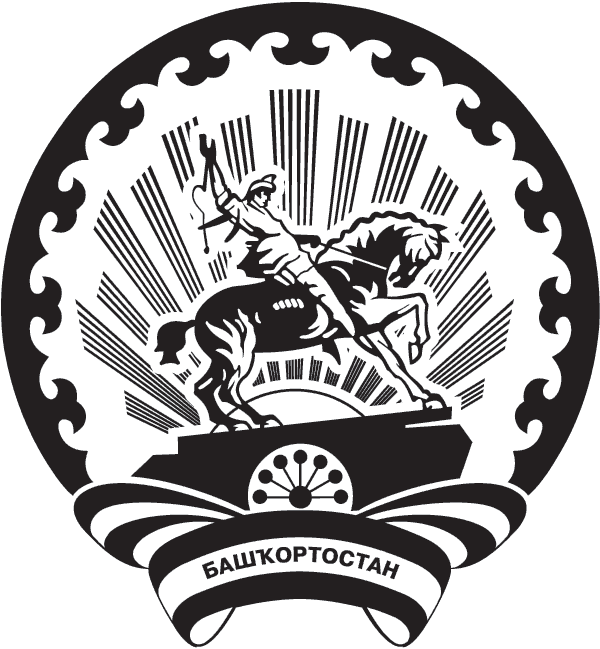 Совет сельского поселения Серафимовский сельсоветмуниципального района Туймазинский районРЕСПУБЛИКИ БАШКОРТОСТАНКАРАРРЕШЕНИЕ    07          февраля               2023г.              №206   07          февраля                  2023г. 